Analyticom COMET	Datum: 30.10.2023 Vreme: 09:49:46 CET    Odštampao: Ljubiša Vujčić (11222650)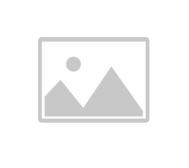 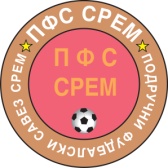 Rezultati i tabelaOrganizacija: (42402) Fudbalski savez područja Sremska MitrovicaTakmičenje: (35246580) Međuopštinska fudbalska liga Srem ZAPAD 23/24 - 2023/2024Poz.: PozicijaOU: Odigrane utakmiceP: PobedeNereš NerešenoP: PoraziPOS: Postignuti golovi	PRI: Primljeni golovi	GR: Gol razlika	Bod: BodoviAnalyticom COMET - Tabela	Stranica: 1 / 1DomaćiGostiRezultatBORACSREM1:1GRANIČAR (A)FRUŠKA GORA3:5BSKZEKA BULJUBAŠA1:4TrgovačkiSLOGA 1919 ERDEVIK0:2BORAC 1925BIKIĆ1:0ZMAJNAPREDAK1:6OBILIĆ 1993JEDINSTVO2:2Poz.KlubOUPNerešPPOSPRIGRBod1.BORAC 1925111010345+29312.ZEKA BULJUBAŠA117223415+19233.SREM115331916+3184.FRUŠKA GORA115242619+7175.SLOGA 1919 ERDEVIK115241615+1176.JEDINSTVO114432422+2167.BIKIĆ1143414140158.BSK115062434-10159.NAPREDAK114342419+51510.ZMAJ114251829-111411.OBILIĆ 1993113441617-11312.GRANIČAR (A)113172028-81013.Trgovački11146823-15714.BORAC111191435-214